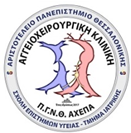 ΑΙΜΟΔΥΝΑΜΙΚΗ ΠΑΘΟΦΥΣΙΟΛΟΓΙΑ ΤΩΝ ΑΓΓΕΙΑΚΩΝ ΠΑΘΗΣΕΩΝ (ΙΑ0411)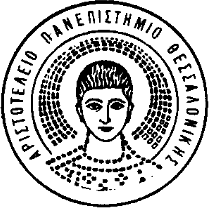 ΠΡΟΓΡΑΜΜΑ ΜΑΘΗΜΑΤΟΣ Τριτη, 2 Μαϊου 2023		Εισαγωγή – Δομή και στόχοι του μαθήματος, Βασικές έννοιες ρευστοδυναμικήςΚΤΕΝΙΔΗΣ Κ / ΓΙΑΝΝΟΠΟΥΛΟΣ  Α			            		Τετάρτη, 3 Μαϊου 2023	       	Αρχές διατήρησης σε κινούμενα υγρά, Είδη ροής, Παλμική ροή,                                                                  	Ροή σε σωλήνες κυκλικής διατομής, Ροή σε ελαστικούς σωλήνες                                                                   	ΚΤΕΝΙΔΗΣ Κ / ΓΙΑΝΝΟΠΟΥΛΟΣ  Α	              		Πέμπτη, 4 Μαϊου 2023		Αιμοδυναμική θεώρηση της ανευρυσματικής νόσου τουαρτηριακού και φλεβικού συστήματος, - κλινικές περιπτώσεις –  						ΚΤΕΝΙΔΗΣ Κ / ΠΙΤΟΥΛΙΑΣ  Γ              	Παρασκευή, 5 Μαϊου 2023	Η αιμοδυναμική θεώρηση της περιφερικής αποφρακτικήςαρτηριοπάθειας - κλινικές περιπτώσεις -                                                                    	ΚΤΕΝΙΔΗΣ  Κ/ΓΙΑΝΝΟΠΟΥΛΟΣ  Α              	Δευτέρα, 8 Μαϊου 2023	 	Η αιμοδυναμική θεώρηση της αθηρωμάτωσης                                                                    	ΚΤΕΝΙΔΗΣ  Κ             		Τρίτη, 9 Μαϊου 2023		Αιμοδυναμική της αγγειακής άρδευσης του εγκεφάλου και των          						νεφρών- κλινικές περιπτώσεις -             						ΚΤΕΝΙΔΗΣ  Κ / ΤΕΓΟΣ Θ.              	Τετάρτη, 10 Μαϊου 2023	Αιμοδυναμική παθοφυσιολογία των φλεβικών παθήσεων(ανεπάρκεια, θρόμβωση) - κλινικές περιπτώσεις -       						ΚΤΕΝΙΔΗΣ Κ / ΠΙΤΟΥΛΙΑΣ  ΓΠέμπτη, 11 Μαϊου 2023		Αιμοδυναμική της αρτηριοφλεβικής επικοινωνίας και   αγγειακών     μοσχευμάτων- κλινικές περιπτώσεις –                                                                    	ΚΤΕΝΙΔΗΣ  Κ /ΓΙΑΝΝΟΠΟΥΛΟΣ  ΑΠαρασκευή, 12 Μαϊου 2023	Αρχές αναίμακτης αγγειοδιαγνωστικής-σύγχροναΑγγειοδιαγνωστικά εργαλεία- κλινικές περιπτώσεις -                                                                   	ΚΤΕΝΙΔΗΣ  ΚΔευτέρα , 15 Μαϊου 2023	Ανασκόπηση, Εξετάσεις.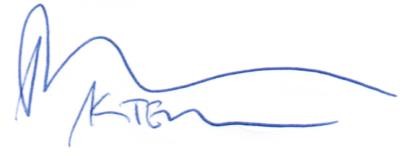 Κυριάκος Δ. ΚτενίδηςΚαθηγητής Αγγειοχειρουργικής Α.Π.Θ.AHEPA UNIVERISTY HOSPITAL 1, ΚYRIAKIDI, 54636 THESSALONIKI, GREECE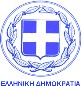 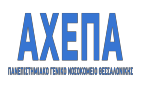 Phone: Center 2310 993.310, Director: 2310.994-914/-793, Fax: 2310.994910, e-mail: info@kktenidis.gr, kktenidis@auth.gr